Рисунок 3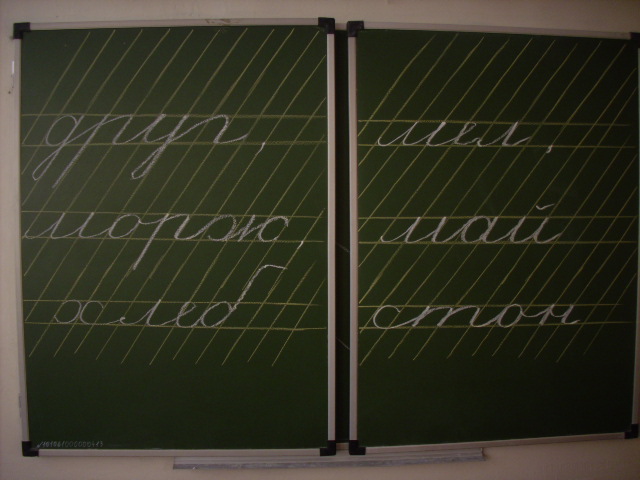 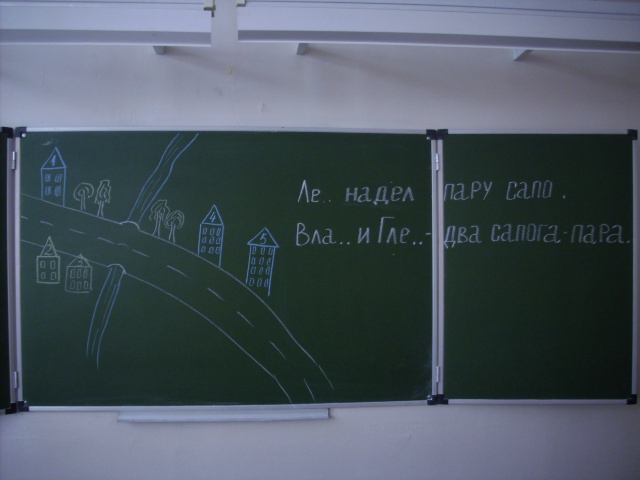 